校服协议供货报价表名称款式质量规格单价生产厂家质量标准备注夏装上衣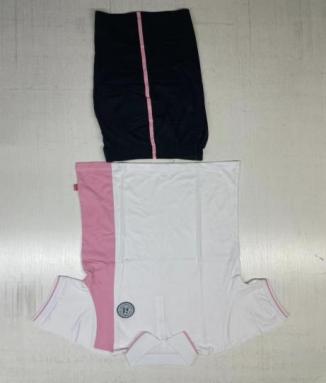 上衣：棉含量≥60% 聚酯纤维、氨纶合理搭配，克重：≥190克短裤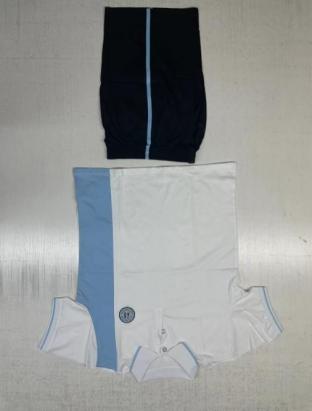 短裤：棉含量≥60% 聚酯纤维、氨纶合理搭配，克重：≥200克秋装上衣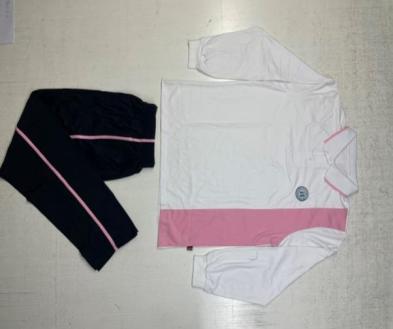 上衣：棉含量≥60% 聚酯纤维、氨纶合理搭配，克重：≥200克秋裤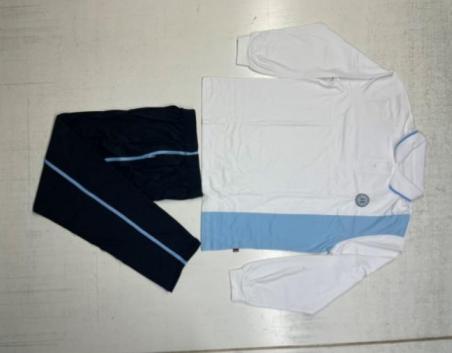 长裤：棉含量≥60% 聚酯纤维、氨纶合理搭配，克重：≥210克冬装外套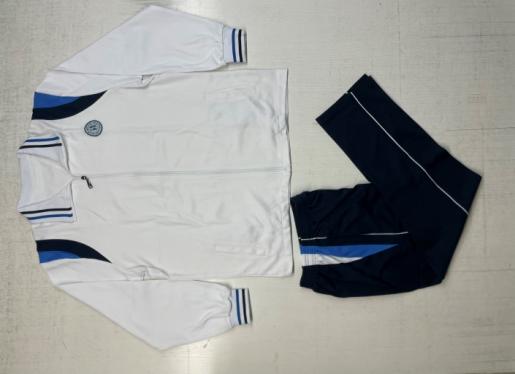 外套：40%棉60%聚酯纤维 克重：≥300克冬裤冬裤：40%棉60%聚酯纤维 克重：≥300克短袖衬衣男夏装礼服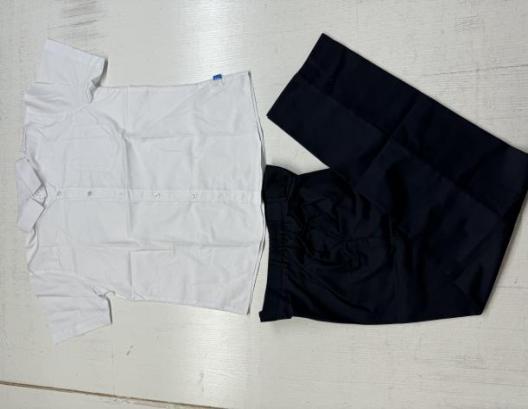 短袖衬衣：60%棉40%聚酯纤维西裤男夏装礼服西裤：63.6聚酯纤维、36.4粘纤短袖衬衣女夏装礼服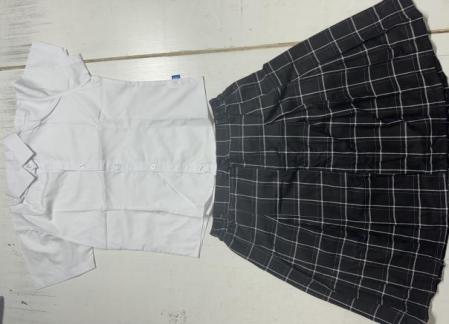 短袖衬衣：60%棉40%聚酯纤维西裙女夏装礼服西裙：63.7聚酯纤维、36.3粘纤里料成份：65%聚酯纤维、35%棉衬衣男冬礼服衬衫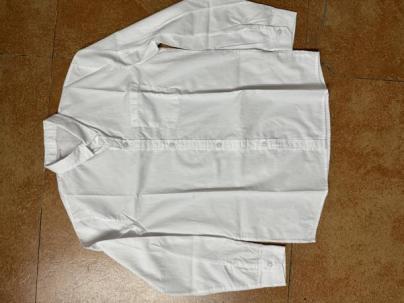 男长袖衬衫：60%棉40%聚酯纤维衬衣女冬礼服衬衫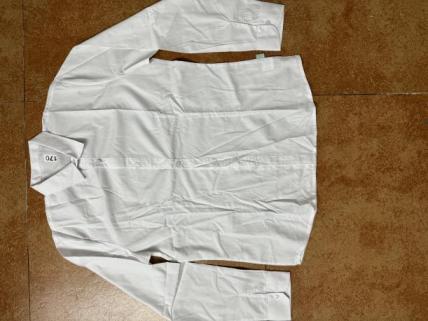 女长袖衬衫：60%棉40%聚酯纤维西装外套西装外套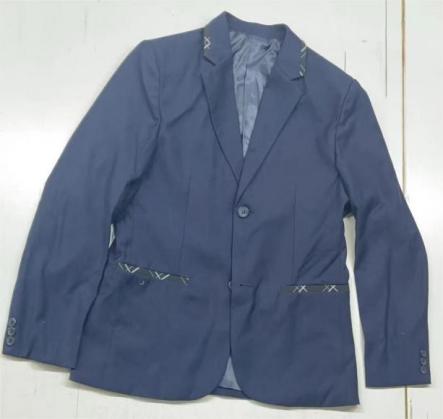 西装外套：63.6聚酯纤维36.4粘纤里料100%聚酯纤维背心毛衣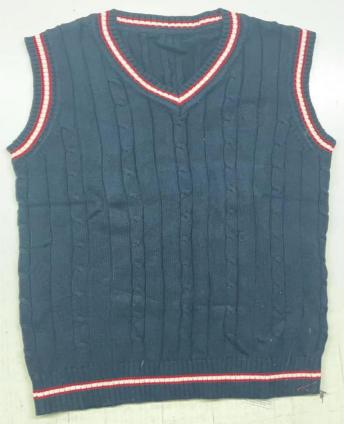 背心毛衣：100%棉领结、领带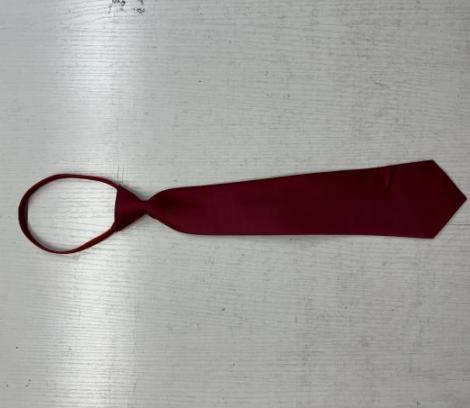 100%聚酯纤维